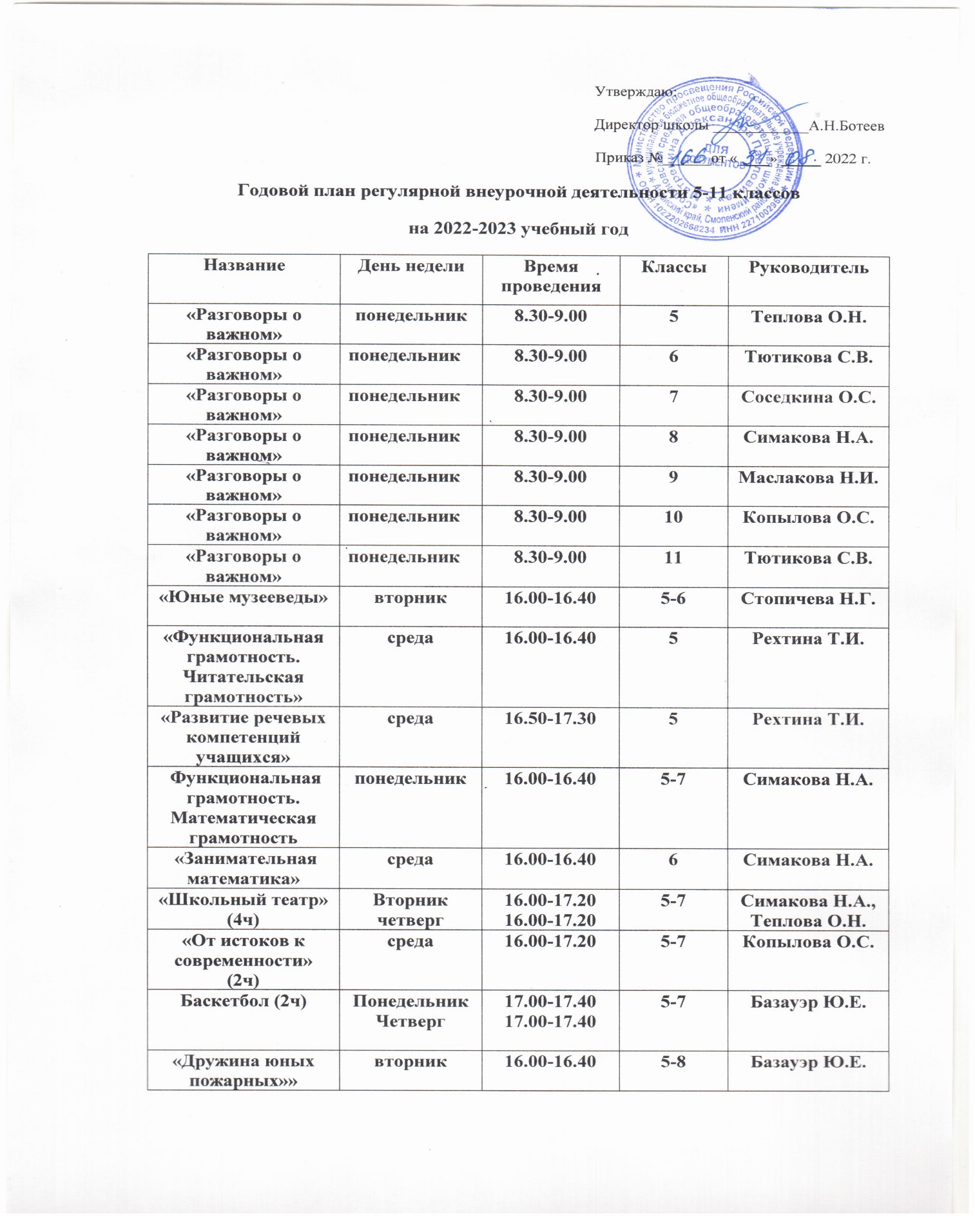 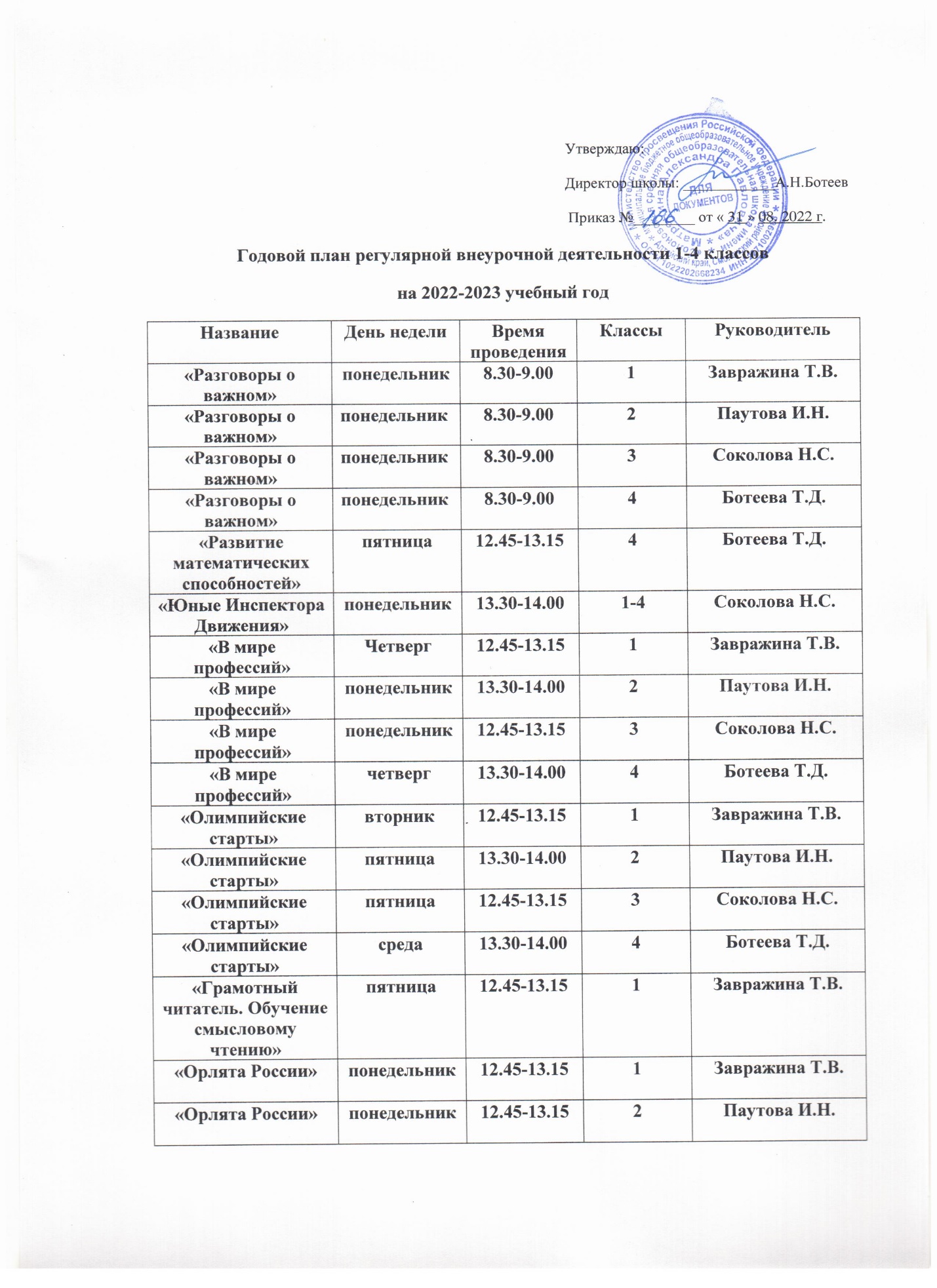  «Спортивный туризм»вторник16.00-16.405-9Соседкина О.С.«Функциональная грамотность. Естественно-научная грамотность» (4ч)Вторниксреда16.00-17.2016.00-17.205-11Рехтина И.В.Волейбол (2ч)ПонедельникЧетверг17.50-18.3017.50-18.308-11Базауэр Ю.Е. «Журналистика для начинающих»среда16.50-17.308-9Соседкина О.С.«Избранные вопросы обществознания» (2ч)понедельник16.00-17.209Стопичева Н.Г.«Информационная безопасность»вторник16.50-17.309Стопичева Н.Г.«Решение задач повышенной сложности по геометрии»четверг16.30-17.109Маслакова Н.И.«Проблемно-ценностное общение»вторник16.30-17.109-11Соседкина О.С.«Школа волонтера»понедельник16.00-16.4010-11Теплова О.Н.«Финансовая грамотность» (2ч)понедельник16.50-18.1010-11Маслакова Н.И. «Орлята России»пятница13.30-14.003Соколова Н.С.«Орлята России»понедельник13.30-14.004Ботеева Т.Д.«Грамотный читатель. Обучение смысловому чтению»понедельник12.45-13.154Ботеева Т.Д.«Грамотный читатель. Обучение смысловому чтению»четверг13.30-14.003Соколова Н.С.«Финансовая грамотность»пятница12.45-13.152 (1 полугодие)3 (2полугодие)Паутова И.Н.«Путешествие в мир английского языка»понедельник15.30-16.103-4Тютикова С.В.